IMMERSE YOURSELF IN MOVIE MOMENTS WORTH PAYING FOR WITH 
ALITA: BATTLE ANGEL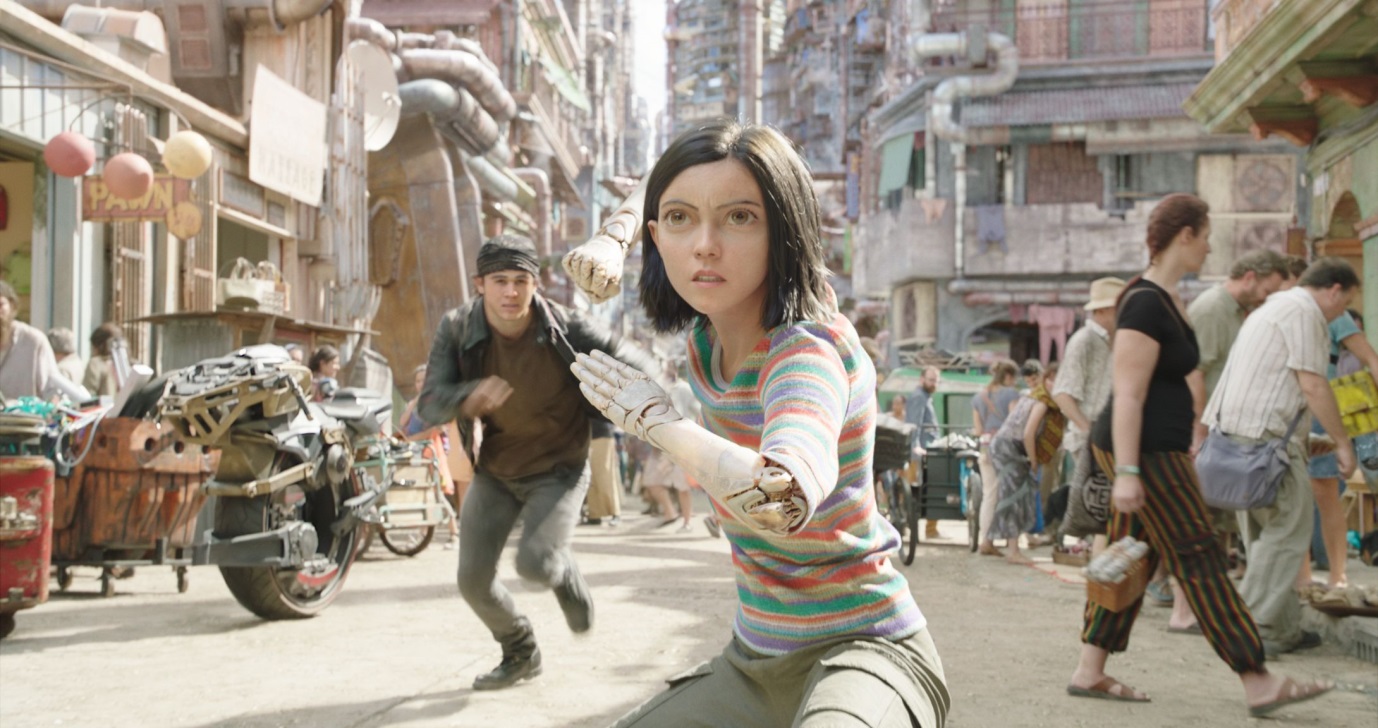 Get ready to unlock a new world in Twentieth Century Fox’s ALITA: BATTLE ANGEL, an epic adventure of hope and empowerment from visionary filmmakers James Cameron (AVATAR) and Robert Rodriguez (SIN CITY) and the latest film to receive an exclusive trailer for Industry Trust’s Moments Worth Paying For campaign.“You can’t bring a story like Alita to life without pushing boundaries,” says producer/co-writer Cameron, who presents the piece to camera. He talks through the state-of-the-art projection, cutting edge visual effects and incredible sound in the action-packed film, and how seeing it on the big screen is the only way to experience a movie of Alita’s scale and heart.When Alita (Rosa Salazar) awakens in a future world she does not recognise, with no memory of who she is, she is taken in by Ido (Christoph Waltz), a compassionate doctor who realises that somewhere in this abandoned cyborg shell is the heart and soul of a young woman with an extraordinary past. As Alita learns to navigate her new life and the treacherous streets of Iron City, Ido tries to shield her from her mysterious history while her street-smart new friend Hugo (Keean Johnson) offers instead to help trigger her memories. But it is only when the deadly and corrupt forces that run the city come after Alita that she discovers a clue to her past – she has unique fighting abilities that those in power will stop at nothing to control. If she can stay out of their grasp, she could be the key to saving her friends, her family and the world she’s grown to love.The Industry Trust’s consumer education campaign continues to deliver the core message – inspiring audiences to choose the big screen experience. Like the others in the Moments Worth Paying For series, the trailer directs audiences to the industry-funded film search engine, FindAnyFilm.com, which signposts legal content sources, so they can book, buy and watch at their convenience.Sylvia Dick, Head of Audience Engagement, The Industry Trust said: “Being able to work with 20th Century Fox and get access to James Cameron on a title like Alita: Battle Angel is a fantastic opportunity for us to reach 16 – 34 males, who we know are the core infringers, with our message. The film is crammed with action-packed and visually stunning moments that are truly worth paying for. Our goal with this trailer was to highlight the state of the art projection, cutting-edge effects and the incredible sound design of Alita directly from the filmmaker to appeal to the 16 – 34 male audience and inspire them to make the right choice, by paying to watch the film in the way it was meant to be seen – on the big screen.” Chris Green, UK Managing Director, Twentieth Century Fox said: “We’re thrilled to partner with the Industry Trust on this exclusive Moments Worth Paying For trailer for Alita: Battle Angel, starring the visionary filmmaker James Cameron. With so many amazing films on their way in 2019, including the action-packed and visually stunning Alita, we want to do all we can to encourage audiences to view them the way they were intended, in the very best quality on the big screen at the cinema.”Alita: Battle Angel comes to UK cinemas on February 6, 2019.Press Contacts: Louiza MansonTel: 0203 397 3969 or email: louiza@grapevinedigital.com  For more information on the release of Alita: Battle Angel: www.foxpressofficeuk.com  Josh.Samonini@fox.com / +44 (0) 203 810 3007Facebook: https://www.facebook.com/20thCenturyFoxUK   Notes to EditorsAbout The Industry Trust for IP AwarenessThe Industry Trust is the UK film, TV and video industry’s consumer education body, promoting the value of copyright and creativity. Its consumer awareness programmes address the on-going challenge of film and TV copyright infringement by inspiring audiences to value great movie moments and choose to watch film, TV and video via legitimate sources. Industry funded, their work aims to engage three distinct audience groups: young people, 16-34-year-old men; and parents, providing extensive insight around audience attitudes and understanding of intellectual property. For more information on the Industry Trust’s work, visit www.industrytrust.co.uk.About FindAnyFilm.comFindAnyFilm.com is one of the UK's leading websites for film fans looking to book, buy and watch films and TV programmes. Operated by The Industry Trust for IP Awareness, the website offers 122,000 films and TV shows across all formats, from cinema to DVD and Blu-ray, as well as download and streaming services. Visitors can search by title and talent, and can sort their results by format and price. About Twentieth Century Fox Film
One of the world’s largest producers and distributors of motion pictures, Twentieth Century Fox Film produces, acquires and distributes motion pictures throughout the world.  These motion pictures are produced or acquired by the following units of Twentieth Century Fox Film: Twentieth Century Fox, Fox 2000 Pictures, Fox Searchlight Pictures, Twentieth Century Fox Animation and Fox Family.